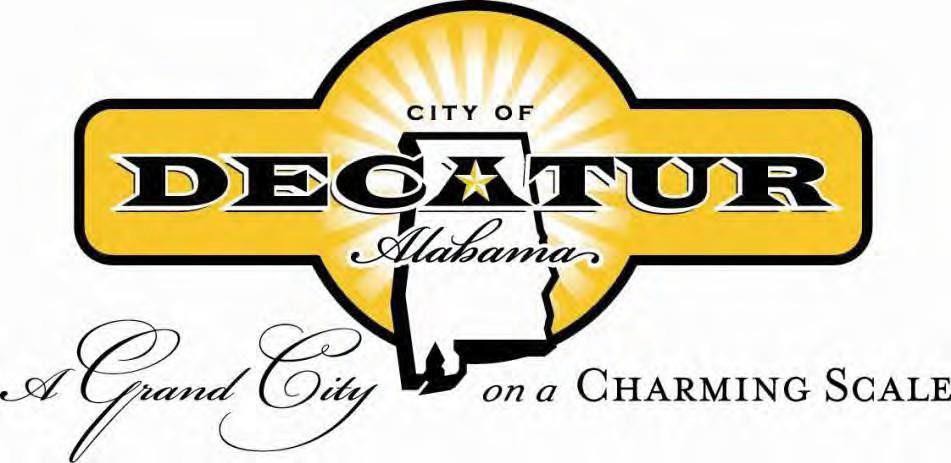 MEMORANDUMDATE:     July 6th, 2023TO:          Planning Commissioners  CC:        Mayor Tab Bowling; Ruth Priest; Herman Marks; Tom Polk; Dane Shaw, Carl Prewitt; Planning StaffAgendaPlanning CommissionCity of Decatur, ALJuly 6th, 2023Time:  2:00 PMCity Council ChambersCommissioners:  Kent Lawrence, Chairman; Gary Borden, Vice Chairman; Larry Waye, Secretary; Hunter Pepper; Frances Tate; Joseph Wynn; Eddie Pike; Myrna Burroughs; Forrest TempleSidewalk Café License Review                                                          PAGE NO.                A.  The Little Cigar Shoppe LLC					                  1-3FILE NAME OR NUMBER: The Little Cigar Shoppe LLC Sidewalk Café License APPLICANT:  LOCATION AND OR PROPERTY ADDRESS:  REQUEST:  Recommend to City Council for Approval: Sidewalk Café Revocable License for The Little Cigar Shoppe, LLCCOMMENTS AND RECOMMENDATIONS FROM TECHNICAL REVIEW COMMITTEE:     Conditions to be met:Pt. of Info:  COMMENTS AND RECOMMENDATIONS FROM PLANNING COMMISSION:    RESOLUTION 010-23	BE IT RESOLVED by the City of Decatur Planning Commission that the Application for a sidewalk café for The Little Cigar Shoppe LLC., located at 110 2nd Avenue NE, has been submitted for review.	BE IT ALSO RESOLVED the Planning Commission has received a copy of each of the following for review and approval:  Sidewalk Café Application, 2022 Business License, Certificate of Liability Insurance, Layout of Sidewalk Café, and Approved Sidewalk Café Review Committee Form.	The City of Decatur Planning Commission hereby recommends approval of the Sidewalk Café license to the City Council.Adopted this 6th day of July, 2023._____________________________					Kent Lawrence, Chairman					Decatur Planning CommissionSTATE OF ALABAMA     )MORGAN COUNTY        )I, _________________________________, the undersigned authority, a notary public in and for said county in said state, hereby certify that Kent Lawrence, whose name as Chairman of the City of Decatur Planning Commission, is signed to the foregoing instrument and who is known to me, acknowledged before me on this day that, being informed of the contents of the instrument, he in his capacity as such officer executed the same voluntarily on the day the same bears date.Given under my hand and official seal this _______ day of _______________________, 2023.________________________________Michelle Stinnett   Notary Public